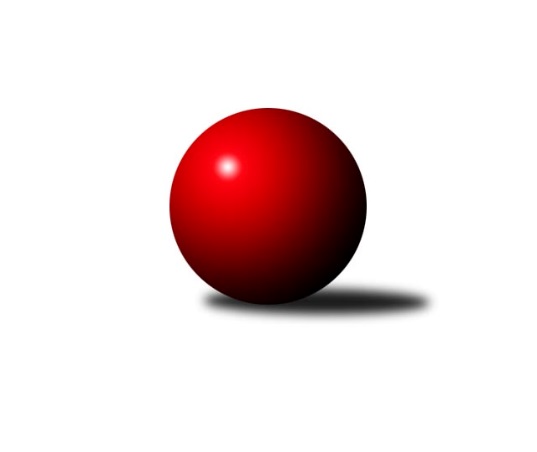 Č.12Ročník 2017/2018	18.3.2018Nejlepšího výkonu v tomto kole: 1270 dosáhlo družstvo: Mustangové Bundesliga Opava 2017/2018Výsledky 12. kolaSouhrnný přehled výsledků:Sako 	- Mustangové 	0:12	1128:1270		13.3.Isotra 	- Zrapos 	12:0	1193:1030		14.3.bufet Pája 	- 100 fčel 	4:8	1252:1225		15.3.Pauta 	- Orel Stěbořice 		dohrávka		19.3.100 fčel 	- Pauta 	8:4	1038:1033		12.3.Tabulka družstev:	1.	Mustangové	12	9	1	2	106 : 38 	 	 1259	19	2.	bufet Pája	12	9	1	2	106 : 38 	 	 1248	19	3.	Isotra	12	8	2	2	91 : 53 	 	 1189	18	4.	100 fčel	12	4	3	5	69 : 75 	 	 1113	11	5.	Orel Stěbořice	11	5	0	6	73 : 59 	 	 1146	10	6.	Sako	12	3	2	7	42 : 102 	 	 1042	8	7.	Zrapos	12	2	2	8	41 : 103 	 	 1035	6	8.	Pauta	11	1	1	9	36 : 96 	 	 1024	3Podrobné výsledky kola:	 Sako 	1128	0:12	1270	Mustangové 	Jan Salich	 	 251 	 0 		251 	 0:2 	 267 	 	267 	 0		Břetislav Mrkvica	Tomáš Heinz	 	 227 	 0 		227 	 0:2 	 250 	 	250 	 0		Zdeněk Chlopčík	Martina Špačková	 	 201 	 0 		201 	 0:2 	 258 	 	258 	 0		Karel Kuchař	Lídka Rychlá	 	 226 	 0 		226 	 0:2 	 242 	 	242 	 0		Václav Boháčik	Petr Salich	 	 223 	 0 		223 	 0:2 	 253 	 	253 	 0		Rudolf Tvrdoňrozhodčí: Nejlepší výkon utkání: 267 - Břetislav Mrkvica	 Isotra 	1193	12:0	1030	Zrapos 	Josef Hendrych	 	 269 	 0 		269 	 2:0 	 209 	 	209 	 0		Patrik Predmeský	Erich Stavař	 	 217 	 0 		217 	 2:0 	 214 	 	214 	 0		Zuzana Siberová	Jindřiška Kadlecová	 	 192 	 0 		192 	 2:0 	 182 	 	182 	 0		Petr Mrkvička	Pavel Vašek	 	 269 	 0 		269 	 2:0 	 221 	 	221 	 0		Petr Wirkotch	Markéta Kmentová	 	 246 	 0 		246 	 2:0 	 204 	 	204 	 0		Magda Predmeskározhodčí: Nejlepšího výkonu v tomto utkání: 269 kuželek dosáhli: Josef Hendrych, Pavel Vašek	 bufet Pája 	1252	4:8	1225	100 fčel 	Tomáš Valíček	 	 255 	 0 		255 	 2:0 	 122 	 	122 	 0		Roman Glettnik	Josef Matušek	 	 256 	 0 		256 	 0:2 	 282 	 	282 	 0		Michal Blažek	Michal Markus	 	 264 	 0 		264 	 0:2 	 272 	 	272 	 0		Roman Škrobánek	Maciej Basista	 	 241 	 0 		241 	 0:2 	 278 	 	278 	 0		Barbora Víchová	Milan Jahn	 	 236 	 0 		236 	 0:2 	 271 	 	271 	 0		Petr Bracekrozhodčí: Nejlepší výkon utkání: 282 - Michal Blažek	 100 fčel 	1038	8:4	1033	Pauta 	Roman Škrobánek	 	 235 	 0 		235 	 2:0 	 217 	 	217 	 0		Jiří Breksa	Hana Bartošíková	 	 149 	 0 		149 	 0:2 	 184 	 	184 	 0		Marie Holešová	Tomáš Polok	 	 224 	 0 		224 	 0:2 	 232 	 	232 	 0		Pavel Budík	Tomáš Bartošík	 	 200 	 0 		200 	 2:0 	 193 	 	193 	 0		Lenka Nevřelová	Markéta Poloková	 	 230 	 0 		230 	 2:0 	 207 	 	207 	 0		Mirek Tomanrozhodčí: Nejlepší výkon utkání: 235 - Roman ŠkrobánekPořadí jednotlivců:	jméno hráče	družstvo	celkem	plné	dorážka	chyby	poměr kuž.	Maximum	1.	Michal Markus 	bufet Pája 	282.20	282.2	0.0	0.0	1/1	(302)	2.	Josef Hendrych 	Isotra 	275.78	275.8	0.0	0.0	1/1	(300)	3.	Jiří Staněk 	Isotra 	275.00	275.0	0.0	0.0	1/1	(317)	4.	Michal Blažek 	100 fčel 	272.78	272.8	0.0	0.0	1/1	(289)	5.	Svatopluk Kříž 	Mustangové 	269.40	269.4	0.0	0.0	1/1	(288)	6.	Aleš Staněk 	Isotra 	263.60	263.6	0.0	0.0	1/1	(302)	7.	Maciej Basista 	bufet Pája 	263.00	263.0	0.0	0.0	1/1	(292)	8.	Pavel Martinec 	Mustangové 	260.00	260.0	0.0	0.0	1/1	(274)	9.	Petr Bracek 	100 fčel 	259.75	259.8	0.0	0.0	1/1	(271)	10.	Břetislav Mrkvica 	Mustangové 	259.55	259.5	0.0	0.0	1/1	(291)	11.	Petr Číž 	Mustangové 	259.50	259.5	0.0	0.0	1/1	(270)	12.	Josef Matušek 	bufet Pája 	258.22	258.2	0.0	0.0	1/1	(272)	13.	Tomáš Valíček 	bufet Pája 	254.00	254.0	0.0	0.0	1/1	(277)	14.	Milan Gierczak 	bufet Pája 	254.00	254.0	0.0	0.0	1/1	(254)	15.	Dominik Chovanec 	Pauta 	253.50	253.5	0.0	0.0	1/1	(254)	16.	Milan Jahn 	bufet Pája 	251.91	251.9	0.0	0.0	1/1	(274)	17.	Rudolf Tvrdoň 	Mustangové 	250.30	250.3	0.0	0.0	1/1	(288)	18.	Barbora Víchová 	100 fčel 	247.50	247.5	0.0	0.0	1/1	(278)	19.	Karel Kuchař 	Mustangové 	247.43	247.4	0.0	0.0	1/1	(260)	20.	Patrik Martinek 	Orel Stěbořice 	246.60	246.6	0.0	0.0	1/1	(274)	21.	Pavel Vašek 	Isotra 	246.38	246.4	0.0	0.0	1/1	(271)	22.	Jana Tvrdoňová 	Mustangové 	244.00	244.0	0.0	0.0	1/1	(244)	23.	Zdeněk Chlopčík 	Mustangové 	243.80	243.8	0.0	0.0	1/1	(250)	24.	Markéta Kmentová 	Isotra 	242.50	242.5	0.0	0.0	1/1	(259)	25.	Jindřich Hanel 	Orel Stěbořice 	241.67	241.7	0.0	0.0	1/1	(270)	26.	Vladimír Peter 	bufet Pája 	241.00	241.0	0.0	0.0	1/1	(259)	27.	Václav Boháčik 	Mustangové 	236.25	236.3	0.0	0.0	1/1	(242)	28.	Pavel Budík 	Pauta 	236.17	236.2	0.0	0.0	1/1	(253)	29.	Jan Salich 	Sako 	235.60	235.6	0.0	0.0	1/1	(266)	30.	Jiří Číž 	Mustangové 	235.50	235.5	0.0	0.0	1/1	(239)	31.	Vladimír Kozák 	bufet Pája 	234.71	234.7	0.0	0.0	1/1	(255)	32.	Milan Franer 	bufet Pája 	234.00	234.0	0.0	0.0	1/1	(237)	33.	Vladislav Kobelár 	bufet Pája 	233.50	233.5	0.0	0.0	1/1	(238)	34.	Erich Stavař 	Isotra 	232.80	232.8	0.0	0.0	1/1	(250)	35.	Jan Štencel 	Orel Stěbořice 	232.50	232.5	0.0	0.0	1/1	(241)	36.	Petr Wirkotch 	Zrapos 	227.58	227.6	0.0	0.0	1/1	(260)	37.	Roman Škrobánek 	100 fčel 	226.17	226.2	0.0	0.0	1/1	(272)	38.	Tomáš Heinz 	Sako 	226.17	226.2	0.0	0.0	1/1	(252)	39.	Tomáš Polok 	100 fčel 	225.38	225.4	0.0	0.0	1/1	(246)	40.	Marek Číž 	Mustangové 	225.00	225.0	0.0	0.0	1/1	(225)	41.	Jiří Novák 	Zrapos 	225.00	225.0	0.0	0.0	1/1	(225)	42.	Vratislav Černý 	Orel Stěbořice 	224.50	224.5	0.0	0.0	1/1	(231)	43.	Jan Láznička 	Orel Stěbořice 	222.25	222.3	0.0	0.0	1/1	(250)	44.	Markéta Poloková 	100 fčel 	222.00	222.0	0.0	0.0	1/1	(234)	45.	Petr Berger 	Orel Stěbořice 	221.50	221.5	0.0	0.0	1/1	(243)	46.	Petr Černín 	Isotra 	220.00	220.0	0.0	0.0	1/1	(220)	47.	Petr Moravec 	Orel Stěbořice 	218.60	218.6	0.0	0.0	1/1	(241)	48.	Tomáš Bartošík 	100 fčel 	218.25	218.3	0.0	0.0	1/1	(275)	49.	Pavel Jašek 	100 fčel 	217.00	217.0	0.0	0.0	1/1	(220)	50.	Petr Platzek 	Pauta 	215.83	215.8	0.0	0.0	1/1	(224)	51.	Zuzana Siberová 	Zrapos 	214.67	214.7	0.0	0.0	1/1	(236)	52.	Lídka Rychlá 	Sako 	213.10	213.1	0.0	0.0	1/1	(251)	53.	Marta Andrejčáková 	Pauta 	212.00	212.0	0.0	0.0	1/1	(228)	54.	Magda Predmeská 	Zrapos 	211.75	211.8	0.0	0.0	1/1	(247)	55.	Beáta Škrobánková 	100 fčel 	211.67	211.7	0.0	0.0	1/1	(224)	56.	Lenka Markusová 	bufet Pája 	211.25	211.3	0.0	0.0	1/1	(229)	57.	Petr Salich 	Sako 	211.18	211.2	0.0	0.0	1/1	(238)	58.	Bára Mocková 	Pauta 	210.88	210.9	0.0	0.0	1/1	(228)	59.	Mirek Toman 	Pauta 	210.83	210.8	0.0	0.0	1/1	(240)	60.	Jaroslav Graca 	Orel Stěbořice 	207.60	207.6	0.0	0.0	1/1	(243)	61.	Paní Kociánová 	Pauta 	207.00	207.0	0.0	0.0	1/1	(207)	62.	Jindřiška Kadlecová 	Isotra 	206.00	206.0	0.0	0.0	1/1	(234)	63.	Petr Mrkvička 	Zrapos 	199.33	199.3	0.0	0.0	1/1	(225)	64.	Martina Špačková 	Sako 	198.83	198.8	0.0	0.0	1/1	(220)	65.	Marie Holešová 	Pauta 	197.67	197.7	0.0	0.0	1/1	(229)	66.	Šárka Bainová 	Sako 	197.57	197.6	0.0	0.0	1/1	(216)	67.	Antonín Žídek 	100 fčel 	197.00	197.0	0.0	0.0	1/1	(197)	68.	Patrik Predmeský 	Zrapos 	196.82	196.8	0.0	0.0	1/1	(233)	69.	Lenka Nevřelová 	Pauta 	196.80	196.8	0.0	0.0	1/1	(211)	70.	Jiří Breksa 	Pauta 	192.75	192.8	0.0	0.0	1/1	(217)	71.	Žofia Škropeková 	Zrapos 	187.00	187.0	0.0	0.0	1/1	(187)	72.	Lukáš Hrin 	Sako 	186.00	186.0	0.0	0.0	1/1	(186)	73.	Diana Honischová 	Zrapos 	183.00	183.0	0.0	0.0	1/1	(213)	74.	Vilém Marker 	Sako 	181.86	181.9	0.0	0.0	1/1	(224)	75.	Hana Bartošíková 	100 fčel 	162.67	162.7	0.0	0.0	1/1	(184)	76.	Renáta Stašková 	Pauta 	154.50	154.5	0.0	0.0	1/1	(175)	77.	David Hrin 	Sako 	153.00	153.0	0.0	0.0	1/1	(156)	78.	Roman Glettnik 	100 fčel 	141.80	141.8	0.0	0.0	1/1	(162)Sportovně technické informace:Starty náhradníků:registrační číslo	jméno a příjmení 	datum startu 	družstvo	číslo startu
Hráči dopsaní na soupisku:registrační číslo	jméno a příjmení 	datum startu 	družstvo	Program dalšího kola:13. kolo19.3.2018	po	17:30	Pauta  - Orel Stěbořice  (dohrávka z 12. kola)	20.3.2018	út	17:30	100 fčel  - Isotra 	21.3.2018	st	17:30	Zrapos  - Mustangové 	22.3.2018	čt	17:30	Pauta  - Sako 	Nejlepší šestka kola - absolutněNejlepší šestka kola - absolutněNejlepší šestka kola - absolutněNejlepší šestka kola - absolutněNejlepší šestka kola - dle průměru kuželenNejlepší šestka kola - dle průměru kuželenNejlepší šestka kola - dle průměru kuželenNejlepší šestka kola - dle průměru kuželenNejlepší šestka kola - dle průměru kuželenPočetJménoNázev týmuVýkonPočetJménoNázev týmuPrůměr (%)Výkon7xMichal Blažek100 fčel 338.4*7xMichal Blažek100 fčel 123.862821xBarbora Víchová100 fčel 333.6*1xBarbora Víchová100 fčel 122.12781xRoman Škrobánek100 fčel 326.4*1xRoman Škrobánek100 fčel 119.472723xPetr Bracek100 fčel 325.2*3xPetr Bracek100 fčel 119.032712xPavel VašekSako 322.8*2xPavel VašekSako 118.152697xJosef HendrychSako 322.8*7xJosef HendrychSako 118.15269